Regular Meeting Boone County Board of EducationOctober 10, 2019 7:30 PMRalph Rush Professional Development Center 99 Center Street Florence, Kentucky 41042I. CALL TO ORDER  The Regular meeting of the Boone County Schools Board of Education October 10, 2019 was called to order by Chairperson Karen Byrd at the Ralph Rush Staff Development Center.Attendance Taken at 7:30 PM: Present Board Members:   Dr. Maria Brown Ms. Karen Byrd Mr. Troy Fryman Mr. Matt McIntire Mrs. Julia Pile Claire Parsons attended as Board AttorneyKaren Evans, Board Secretary, recorded the minutes.Eric McArtor, Deputy Superintendent COO, sat in for Dr. Poe. II. NATIONAL ANTHEM      The National Anthem was led by students of Boone County High School.  III. PLEDGE TO THE FLAG      The Pledge to the Flag was led by students from Thornwilde Elementary.IV. STUDENT BOARD MEMBER REPRESENTATIVE REPORT     Jessica Engler gave the Student Board Member Representative report.  Ms. Engler reported on the Council meeting and the efforts to get students involved in the Drug Free Club program and reported the audits have been done in all high schools. V. GOOD NEWS   V.A. The board recognized and congratulated the October 2019 Break the Mold recipient, Ms. Shannon Smith, Instructional Coach at Erpenbeck Elementary,   V.B. The board  recognized Mr. Doug Logan, History teacher at Cooper High school for being awarded the 2019 Kentucky History Teacher of the Year.   V.C. The board ecognized Ms. Amanda Stalnaker, teacher at Ockerman Middle School, for being awarded the 2099-2020 Ky Middle School Physical Education Teacher of the Year.  V.D. The board recognized the 2019 Valvoline Teacher Achievement Award recipients:  Teacher of the Year Semifinalist: Meredith Larison, LBES and Jessica Holman, BCHS.    Teacher Award Recipients:  Katy Piercefield, EES, Melinda Earsing, BMS, Brittany Embry, RAJ,  Taylor Sullivan, RHS.  V.E. 2019 Golf Outing Fund Raiser Check Presentation by the  Boone County Business Association will be postponed until November 2019 board meeting. V.F. The board recognized and congratulated the PBIS Fidelity Boone County Schools.   PBIS FidelityGold Level:Conner High Cooper High Camp Ernest Middle Ockerman Middle Florence Elementary Kelly ElementaryLongbranch Elementary Ockerman ElementaryThornwilde Elementary Silver LevelBoone County HighConner MiddleBurlington ElementaryErpenbeck ElementaryMann ElementaryNorth Pointe ElementaryYealey ElementaryBronze LevelGray MiddleJones MiddleCollins ElementaryNew Haven Elementary V.G. The board recognized the October 2019 Sportsmanship Award Recipients.  Congratulations to the following Sportsmanship Award Recipients: BCHS: John WhartonCHS: Ryan LamblezRCHS: Carson WoolumsRHS: Caitlyn RichardsonState Representative Ed Massey attended the meeting and updated the board on the Committee for Tech Ed Task Force.  Representative Massey spoke on the upcoming session which will start on January 7th and end on April 15 and this is a budget year for Kentucky. Representative Massey invited anyone with any questions on the session or what will be happening to call his office and he would be available to converse. VI. RECOMMENDED ACTION - CONSENT AGENDA  Mr. Eric McArtor, Deputy Superintendent COO, recommended the following Consent Agenda items A- EEE for Board approval, as presented. A motion was made by Maria Brown, seconded by Matt McIntire, recommended the Consent Agenda items A-EEE for Board approval, as presented. Karen Byrd, Maria Brown, Matt McIntire, Julia Pile, and Troy Fryman  voted, “aye.” MOTION: The motion passed 5-0. VI.A. Minutes of the regular board meeting of Sept. 12, 2019.            The board approved the minutes of the regular board meeting of Sept. 12, 2019, as presented. VI.B. Special Board Workshop Meeting on Sept. 19, 2019 Strategic Plan Reflection and #Boone2020   The board approved the Special Board Workshop Meeting on Sept. 19, 2019 Strategic Plan Reflection and #Boone2020, as presented.  VI.C. Bill List  VI.C.1. Leaves of Absence  The following persons  submitted unpaid leave of absence requests and are approved by the board:Recommended by Principal/Supervisor for approval:Farrell, Sena, Bus Driver @ Transportation 9/12/2019 – 10/24/2019Gelement, Bethanie, Teacher @ Florence ES 10/25/2019 – 1/5/2020Giron, Sagat, Bus Driver @ Transportation 9/23/2019- 11/18/2019Heap, Sarah, Bus Driver @ Transportation 9/25/2019 – 10/21/2019Lehn, Ashley, Teacher @ Boone County HS 9/12/2019 - EOY Madison, Rodgers, Bus Driver @ Transportation 9/25/2019 – 12/9/2019Moore, Erin, Teacher @ Collins ES10/1/2019 – 10/18/2019Patton, Devinn, Teacher @ Ockerman ES 10/3/2019 – 11/19/2019Tribbe, Carrie, Family Resource @ Ryle HS 10/8/2019 – 12/20/2019Woodward, Marsha, Café Manager @ Conner MS 8/26/2019 – 9/30/2019Wright, Cynthia, Teacher @ Long Branch ES 09/19/2019 – 10/10/2019Not Recommended by Principal/Supervisor for approval:NoneAmended Leaves:Black, Timothy, Custodian @ Thornwilde ES 6/21/2019 -10/3/2019Miskiewics, Janice, Bus Driver @ Transportation 9/4/2019 – 12/1/2019Offill, Melissa, MS Secretary @ Ockerman MS 8/15/2019 – 9/10/2019 Skidmore, Jillian, Teacher @ Ballyshannon MS 9/13/2019 – 11/11/2019Yarman, Megan, Teacher @ Collins ES 8/12/2019 – 9/13/2019Ziegler, Mekenzie, Teacher @ Camp Ernst MS 8/14/2019 – 11/11/2019Cancelled Leaves:Haley, Tina, Café Manager @ R.A. Jones 8/6/2019-8/22/2019Hall, Cynthia, Bus Driver @ Transportation 9/19/2019 – 10/10/2019VI.D. Treasurer's Report  was given by Mrs. Linda Schild.VI.E. Contract- Stand Energy Corporation, Natural Gas Purchase Agreement       The board approved the Contract- Stand Energy Corporation, Natural Gas Purchase Agreement, as presented.  VI.F. Facility Use Agreement- Yealey Elementary with BCPWAA Rebel Starter Cheerleading  The board approved the  Facility Use Agreement- Yealey Elementary with BCPWAA Rebel Starter Cheerleading to use the cafeteria for practice, as presented.  VI.G. Sales Campaign Approvals        The board approved the Sales Campaigns, as presented.  VI.H. Bus Request from St. Henry District High School to Pioneer Park   The board approved the Bus Request for St. Henry District High School to Pioneer Park on October 8, 2019, as presented.  VI.I. Field Trips        The board approved the Field trips, as presented.  All travel by commercial carrier is due to schedule/costVI.J. Bus Request- Union Pointe Academy to the Aronoff           The board approved the bus request from Union Pointe Academy to the Aronoff, as presented.  VI.K. Contract for Conner High School Prom at Receptions         The board approved the Conner High School Prom at Receptions on 4/28/20, as presented.  VI.L. Facility Use Agreement for Yealey Elementary and Boone County Historic Courthouse   The board approved the Facility Use Agreement for Yealey Elementary and Boone County Historic Courthouse on January 20, 2020, as presented.  VI.M. Yealey Elementary and Lifetouch for 2019-2020 Yearbook Contract       The board approved the contract with Yealey Elementary and Lifetouch for 2019-2020 Yearbook, as presented.  VI.N. Facility Use Agreement-Yealey Elementary with BCPWAA  Rebel Starter Football Team   The board approved the Facility Use Agreement-Yealey Elementary with BCPWAA  Rebel Starter Football Team to use the cafeteria for banquet on November 14, 2019, as presented.  VI.O. Facility Use Agreement- Cooper High School and YMCA  The board approved the facility Use Agreement- Cooper High School and the YMCA Indoor  Pool for the Swim Team, October 1, 2019 to Feb. 6, 2020, as presented.  VI.P. Contract- Boone County High Girls Soccer Banquet and Receptions Event Center  The board approved the contract for the Boone County High School Girls Soccer Banquet and Receptions Event Center, as presented.  VI.Q. Contract for Cooper High School and Party Pleasers DJ for Prom         The board approved the contract for Cooper High School and Party Pleasers DJ for Prom on 4/18/20, as presented.  VI.R. Longbranch Elementary and Lifetouch Contract for Yearbook 19-20       The board approved the Longbranch Elementary and Lifetouch Contract for Yearbook 19-20, as presented.  VI.S. Contract Lakefront Lines and Burlington Elementary to COSI  The board approved the Contract with  Lakefront Lines and Burlington Elementary to COSI on April 29, 2020, as presented.  VI.T. Contract with Burlington Elementary and The Children's Theatre        The board approved the Contract with Burlington Elementary and The Children's Theatre, as presented.  VI.U. Contract - Ockerman Elementary and The Children's Theatre        The board approved the Contract with  Ockerman Elementary and The Children's Theatre, as presented.  VI.V. Cooper High School Contract with Old Kentucky Chocolates Fund Raiser        The board approved the Cooper High School Contract with Old Kentucky Chocolates Fund Raiser, as presented.  VI.W. Ryle High School Girls Soccer Banquet and Receptions Event Center Contract  The board approved the Ryle High School Girls Soccer Banquet and Receptions Event Center Contract for November 6, 2019, as presented.  VI.X. Erpenbeck Elementary School Copier Lease and Maintenance Agreement  The board approved the Erpenbeck Elementary School Copier Lease and Maintenance Agreement with Toshiba Business Solutions, as presented.  VI.Y. Memorandum of Agreement with the Social Express and Florence Elementary School   The board approved the Memorandum of Agreement with the Social Express for 31 licensed users to Cool School Curriculum, Social Express Curriculum Career Path virtual learning, for Florence Elementary School, as presented.  VI.Z. Memorandum of Agreement Between Gray Middle School and Study.com Membership  The board approved the Memorandum of Agreement Between Gray Middle School and Study.com Membership, as presented.  VI.AA. Memorandum of Agreement Between Gray Middle School and Newsela      The board approved the Memorandum of Agreement Between Gray Middle School and Newsela ,as presented.  VI.BB. Memorandum of Agreement between Jones Middle School and Nearpod     The board approved the Memorandum of Agreement between Jones Middle School and Nearpod, as presented.  VI.CC. Memorandum of Agreement between Florence Elementary School and Imagine Learning  The board approved the Memorandum of Agreement between Florence Elementary School and Imagine Learning, as presented.  VI.DD. Memorandum of Agreement between Collins Elementary School and Imagine Learning  The board approved the Memorandum of Agreement between Collins Elementary School and Imagine Learning, as presented.  VI.EE. Memorandum of Agreement with Homebuilders/Building Industry Association Instructors   The board approved the Memorandum of Agreement with Homebuilders/Building Industry Association Instructors, as presented.  VI.FF. Memorandum of Agreement between Boone County Schools and Art Opportunities, Inc for Blink 2019  The board approved the Memorandum of Agreement between Boone County Schools Art Students and Art Opportunities, Inc for participation in the Blink 2019 parade, as presented.  VI.GG. Memorandum of Agreement between Ockerman Middle School and Achieve3000  The board approved the Memorandum of Agreement between Ockerman Middle School and Achieve3000 to purchase the Pro Differentiated Literacy Solution Site, as presented.  VI.HH. Superior Dental Care, Inc. Dental Insurance Supplier       The board approved the Superior Dental Care, Inc. supplier for dental insurance, as presented.  VI.II. Renewal of Trane HVAC Maintenance Agreement for Conner Middle School   The board approved the Renewal of Trane HVAC Maintenance Agreement for Conner Middle School, as presented.  VI.JJ. Bob Rogers Travel for Cooper High School Choir to Disney World Florida       The board approved the Bob Rogers Travel for Cooper High School Choir to Disney World Florida, as presented.  VI.KK. Memorandum Related to Kentucky 21st CCLC Community Learning Centers Contractual Agreement the Carnegie   The board approved the Memorandum Related to Kentucky 21st CCLC Community Learning Centers Contractual Agreement the Carnegie, as presented.  VI.LL. Modification of Job Description -HR Benefits Specialist       The board approved the Modification of Job Description -HR Benefits Specialist, as presented.  VI.MM. BG-1 Application for Erpenbeck Elementary Upgrades, BG#20-122      The board approved the BG-1 Application for Erpenbeck Elementary Upgrades, BG#20-122, as presented. VI.NN. BG-1 Application for Boone County High School, Electric Upgrades, BG#20-116    The board approved the BG-1 Application for Boone County High School, Electric Upgrades, BG#20-116, as presented. VI.OO. BG-1 Application for Plumbing Upgrades for Kelly Elementary, BG#20-106       The board approved thee BG-1 Application for Plumbing Upgrades for Kelly Elementary, BG#20-106, as presented.  VI.PP. BG-1 Application for Ockerman Elementary HVAC Upgrades, BG #20-121      The board approved the BG-1 Application for Ockerman Elementary HVAC Upgrades, BG #20-121, as presented.  VI.QQ. BG-1 Application for Gym Upgrades-Conner and Ryle High Schools, BG#20-105  The board approved the BG-1 Application for Gym Upgrades-Conner and Ryle High Schools, BG#20-105, as presented.  VI.RR. BG-1 Application for Geothermal Upgrades, BG#20-119      The board approved the BG-1 Application for Geothermal Upgrades, BG#20-119, as presented.  VI.SS. BG-1 Application for Boone County High School Tuckpointing, BG #20-115      The board approved the BG-1 Application for Boone County High School Tuckpointing, BG# 20-115, as presented.  VI.TT. BG-1 Application for Paving 2020 BG #20-117      The board approved the BG-1 Application for Paving 2020, BG #20-117, as presented.  VI.UU. BG-1 Application for Central Office-Fiber Relocation, BG #20-118      The board approved the BG-1 Application for Central Office-Fiber Relocation, BG #20-118, as presented.  VI.VV. BG-1 Application for Access Controls- Phase 2, BG #20-109      The board approved the BG-1 Application for Access Controls- Phase 2, BG #20-109, as presented. VI.WW. Bidding Documents and BG-3 for Roofing 2020, BG #19-318      The board approved the Bidding Documents and BG-3 for Roofing 2020, BG #19-318, as presented.  VI.XX. Bidding Documents and BG-3 for Steeplechase Bid Package #2, BG #19-078      The board approved the Bidding Documents and BG-3 for Steeplechase Bid Package #2, BG #19-078, as presented.  VI.YY. BG-2 and BG-3 and Schematic Design/Design Development Drawings for Conner High School HVAC Improvements, BG# 19-319  The board approved the BG-2 and BG-3 and Schematic Design/Design Development Drawings for Conner High School HVAC Improvements, BG# 19-319, as presented.  VI.ZZ. Contract-School Datebooks with Gray Middle for Agendas       The board approved the Contract-School Datebooks with Gray Middle for Agendas, as presented.  VI.AAA. Lakefront Lines- Burlington Elementary to Perryville Battlefield 4/21/20       The board approved the Lakefront Lines- Burlington Elementary to Perryville Battlefield on 4/21/20, as presented.  VI.BBB. Lakefront Lines-Burlington Elementary to Perryville Battlefield  4/22/20       The board approved the Lakefront Lines-Burlington Elementary to Perryville Battlefield on  4/22/20, as presented.  VI.CCC. Lakefront Lines-Burlington Elementary to Perryville Battlefield  4/23/20       The board approved the Lakefront Lines-Burlington Elementary to Perryville Battlefield  on 4/23/20, as presented.  VI.DDD. Bid Award and Revised BG-1 for Steeplechase Elementary Bid Package #1 Grading BG#19-078  The board approved the Bid Award and Revised BG-1 for Steeplechase Elementary Bid Package #1 Grading BG#19-078, as presented.  VII. RECOMMENDED ACTION - OLD BUSINESS        No Old Business  VIII. RECOMMENDED ACTION - NEW BUSINESS      VIII.A. Request for Emergency Day for Conner Middle School August 23, 2019              Mr. Eric McArtor, Deputy Superintendent COO, recommended the board approve the Request for Emergency Day for Conner Middle School August 23, 2019, as presented.  A motion was made by Maria Brown, seconded by Matt McIntire, to approve the Request for Emergency Day for Conner Middle School August 23, 2019, as presented.  Karen Byrd, Maria Brown, Matt McIntire, Julia Pile, and Troy Fryman voted, “aye.”  MOTION: The motion passed 5-0. VIII.B. Request for Emergency Day for Conner High School August 23, 2019   Mr. Eric McArtor, Deputy Superintendent COO, recommended the board approve the Request for Emergency Day for Conner High School August 23, 2019 due to no electricity, as presented.  A motion was made by Julia Pile, seconded by Maria Brown, to approve the Request for Emergency Day for Conner High School August 23, 2019, as presented.  Karen Byrd, Maria Brown, Matt McIntire, Julia Pile, and Troy Fryman  voted, “aye.”  MOTION: The motion passed 5-0. VIII.C. Request for Emergency Day for Goodridge Elementary August 23, 2019   Mr. Eric McArtor, Deputy Superintendent COO, recommended the board approve the Request for Emergency Day for Goodridge Elementary, August 23, 2019 due to no electricity, as presented.  A motion was made by Maria Brown, seconded by Julia Pile, to approve the Request for Emergency Day for Goodridge Elementary School, August 23, 2019, as presented.  Karen Byrd, Maria Brown, Matt McIntire, Julia Pile, and Troy Fryman voted, “aye.”  MOTION: The motion passed 5-0. VIII.D. Bus Purchase              Mr. Eric McArtor, Deputy Superintendent COO, recommended the board approve the bus purchase for aging vehicles and anticipated growth for 7 Passenger Buses at the cost of $766,780.00, as presented.  A motion was made by Maria Brown, seconded by Matt McIntire,  to approve the request for the bus purchase for aging vehicles and anticipated growth for 7 Passenger Busses at the cost of $766,780.00 as presented.   Karen Byrd, Maria Brown, Matt McIntire, Julia Pile, and Troy Fryman  voted, “aye.”  MOTION: The motion passed 5-0. Karen Byrd publicly acknowledged and thanked Mr. Bob Barrix, Transportation Director, for his leadership and organization that he has brought to the transportation department. Ms. Byrd, stated it is a huge effort everyday to keep our buses running and our children safe, and she also thanked the bus drivers for the team effort. VIII.E. Bus Duty Pay for Classified Hourly Personnel    Mr. Eric McArtor, Deputy Superintendent COO, recommended the board approve the Bus Duty Pay for Classified Hourly Personnel, as presented.  A motion was made by Matt McIntire, seconded by Maria Brown, to approve the request for Bus Duty Pay for Classified Hourly Personnel, as presented.   Karen Byrd, Maria Brown, Matt McIntire, Julia Pile, and Troy Fryman  voted, “aye.”  MOTION: The motion passed 5-0. IX. SUPERINTENDENT'S REPORT  Mrs. Krista Decker, LSS Director of Assessment, presented via prerecorded video, the update of the Districts 2019 Spring Data (ACT, AP and KPREP). Dr. Detwiler and Jenny Watson answered questions. 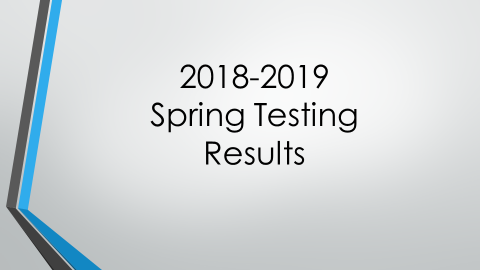 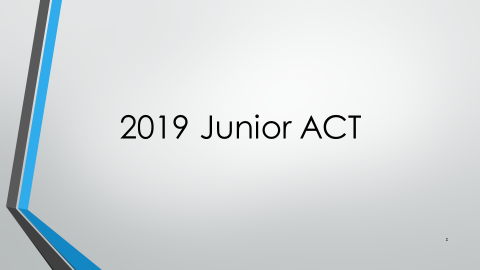 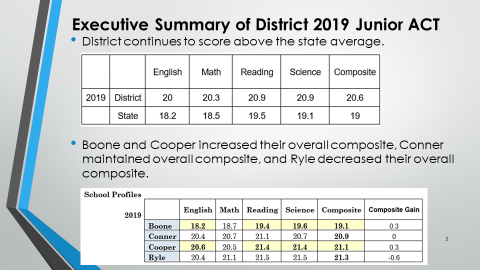 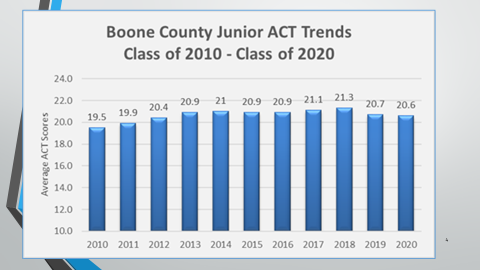 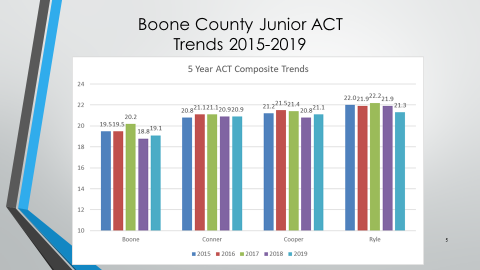 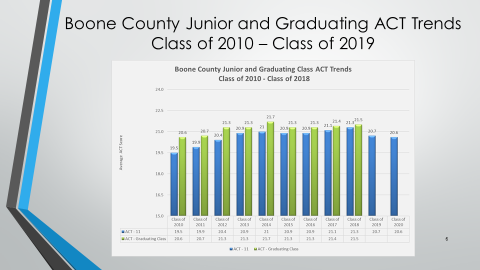 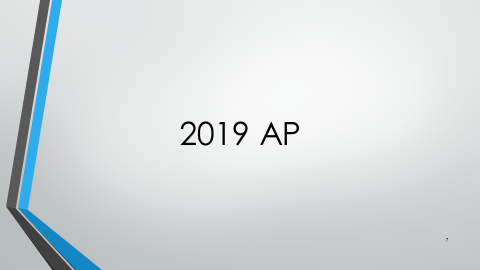 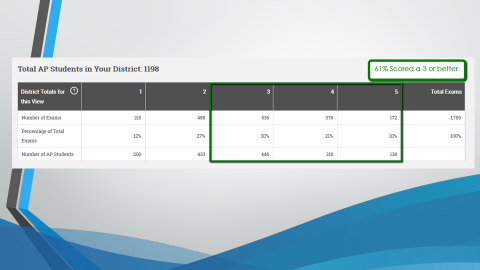 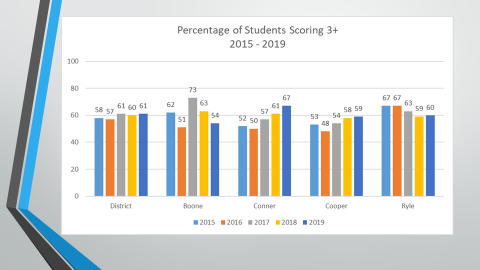 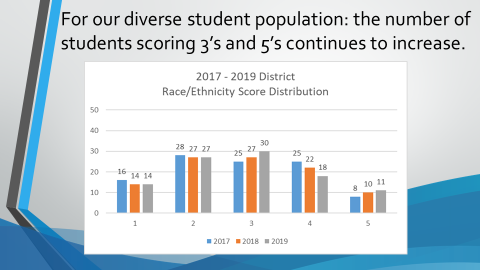 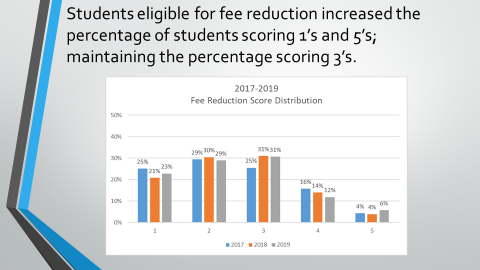 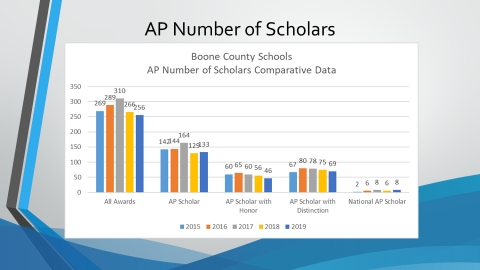 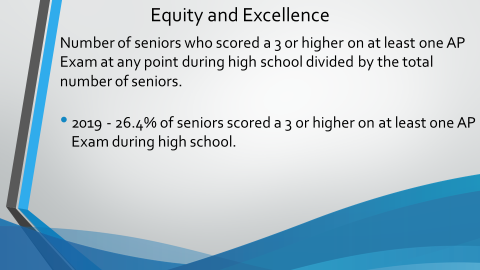 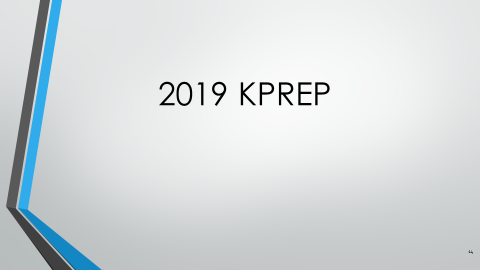 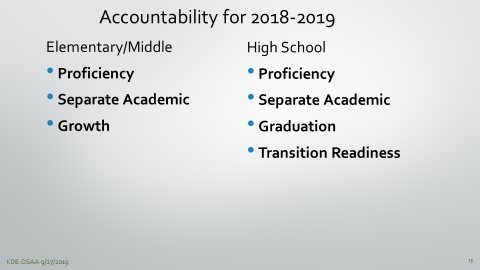 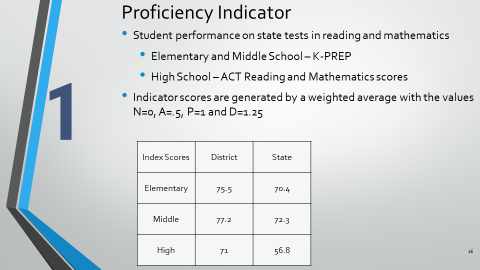 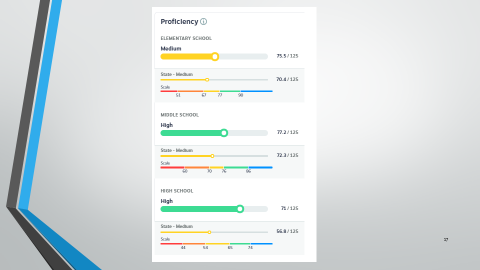 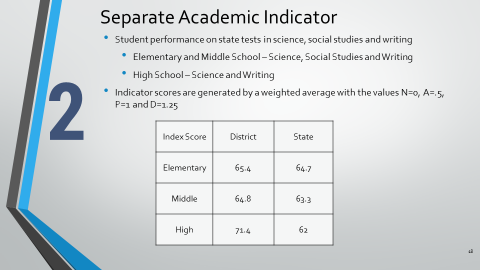 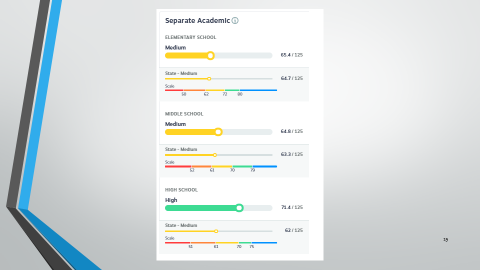 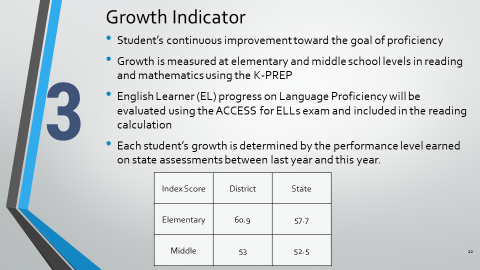 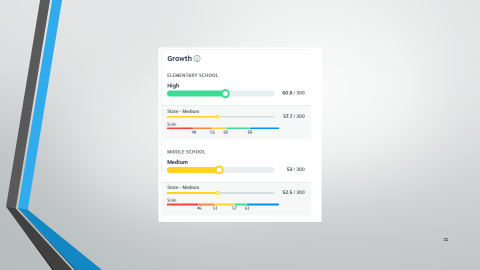 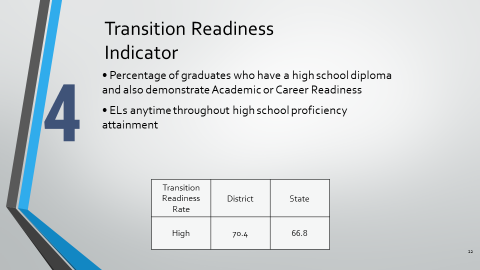 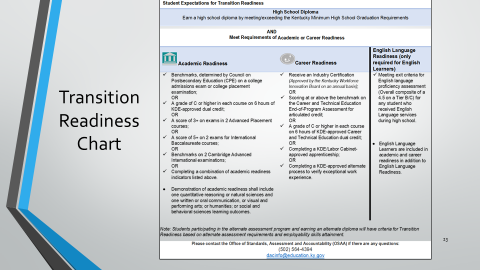 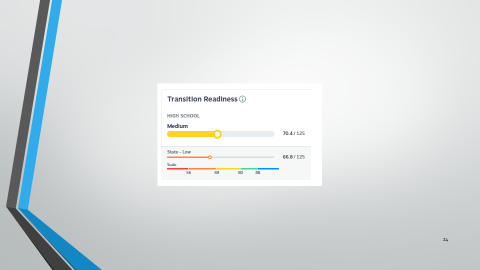 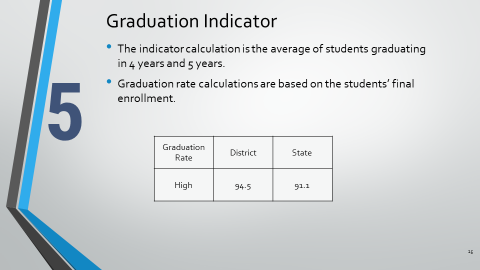 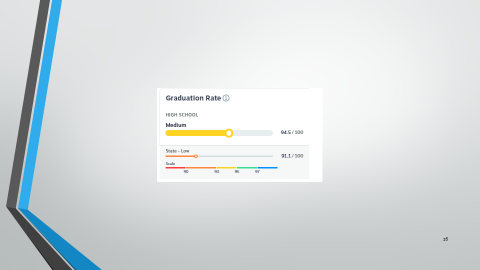 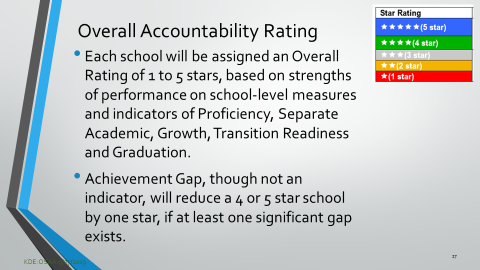 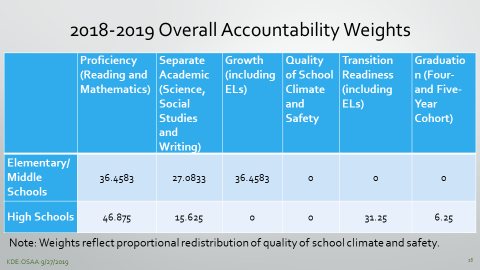 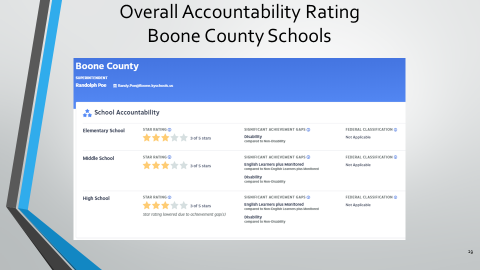 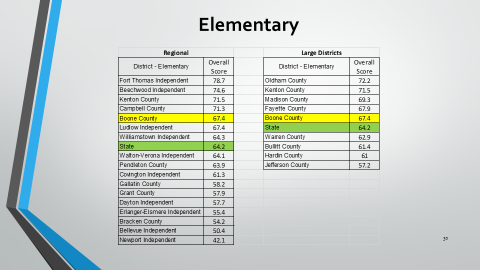 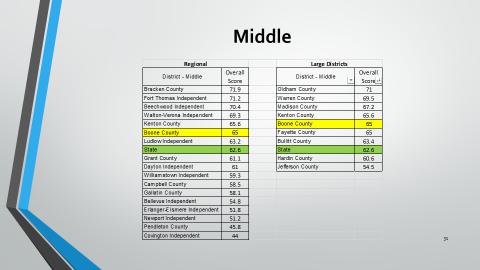 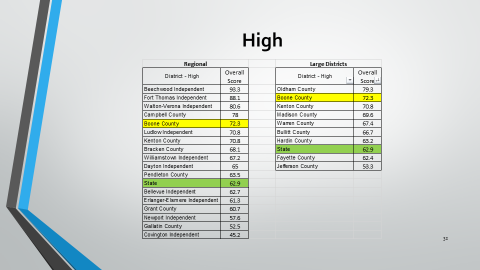 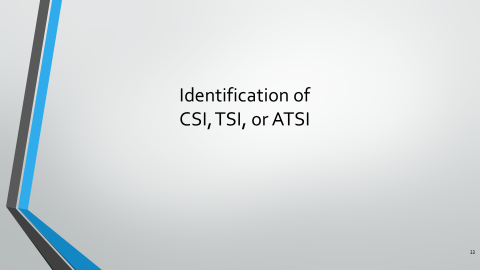 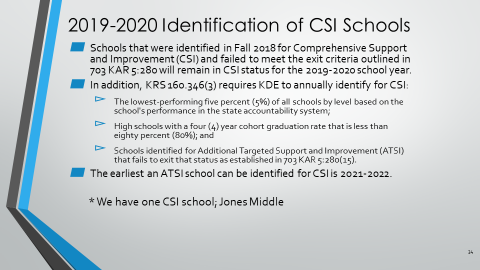 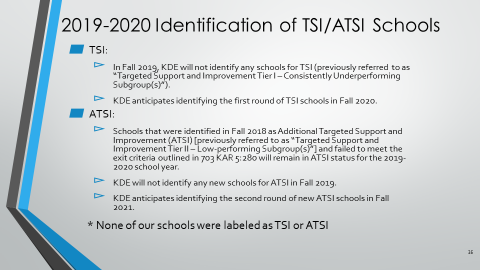 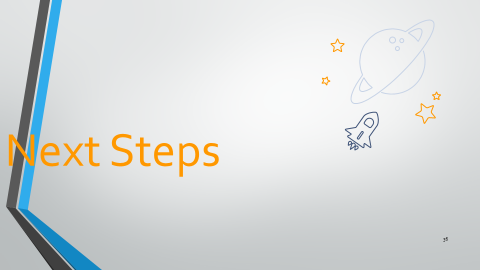 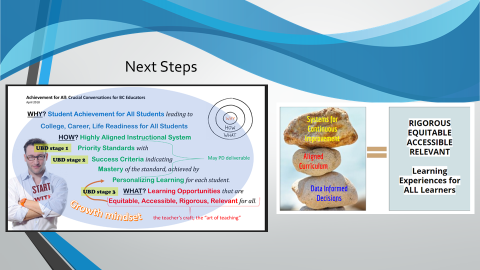 Karen Evans, Executive Coordinator to the Superintendent, reported on the October 3 professional development training. The Communication Training management training was led by Susan Arlin, Emotional Intelligence Trainer.  Two sessions of two hours each was held at the Ralph Rush Center and was attended by 112 front office staff support.  The training surveys stated that Ms. Arlin was engaging, enthusiastic and helped the staff become more aware of the verbal triggers and nonverbal actions in the way we respond to customers. The training was well received and the staff felt the sessions were needed and informative. X. INFORMATION, PROPOSALS, COMMUNICATIONS  X.A. Human Resource Actions  X.B. Worker's Compensation Claims  X.C. Overtime Report  X.D. Construction Status Report  X.E. Energy Management Report  -Eric McArtor announced the Nov. 4th Special Board Workshop at LSS starting at 6:30 pm on Governance with Dr. Mike Wilson.XI. AUDIENCE OF CITIZENS     The following education majors attended the board meeting:  NKU- Will Lytle, Shelby Leach, Jessica Harris, Gabi Richardson, Josie Hyden, Melissa Bowman, Grace Frecke, Grace Hall, Veronica Llg, Anna Dressman.  Conner High – Sierra Moore, Chloe Keen, Mindy Nguyen, Hope McCullah, Samantha Roach, Jenna Foltz.  Gateway – Brittainy Brandenburg.  Asbury College – Kendra Hughes.  Univ. Cumberlands – Shelby Willard.XII. CLOSED EXECUTIVE SESSION PER KRS 61.810           XII.A. No closed session  XIII. ADJOURN  A motion was made by Maria Brown, seconded by Julia Pile, to adjourn the meeting. Karen Byrd, Maria Brown, Julia Pile, Matt McIntire, and Troy Fryman voted, “aye” MOTION: The motion passed 5-0.Meeting was adjourned at approximately 8:52pm. _____________________________________Karen Byrd /Chairperson_________________________________Karen Evans/SecretarySchoolDate Of TripLocationReasonRyle High School8/21-22/20Gatlinburg, TNGirls Soccer TournamentConner High School4/2-7/20Disney WorldMusic Career TrainingBoone County High School11/11-12/19Morehead State UniversityHonor ChoirBurlington Elementary4/29/20COSI4th Grade